                                                      Сертифицирана по ISO 9001: 2008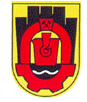                 2300  Перник  ,  пл. ”Св. Иван Рилски ” 1А ; тел: 076 / 602 933; факс: 076 / 603 890С Ъ О Б Щ Е Н И ЕВъв връзка с Информация за удължаване на срока за приемане на оферти, във връзка с процедура по гл.26 от ЗОП чрез събиране на оферти с обява с предмет:  „Изпълнение на СМР, във връзка с реализацията на Националната програма за енергийна ефективност на многофамилни жилищни сгради на територията на гр. Перник на Многофамилна жилищна сграда с административен адрес гр.Перник, кв.Изток, ул.“Младен Стоянов“, бл.№1, вх.А и Б”, Ви уведомяваме, че отварянето на офертите ще се състои на 10.10.2016 г. (понеделник) от 11.00 часа в сградата на Община Перник, Заседателна зала, ет. 1 